АДМИНИСТРАЦИЯ МОГОЧИНСКОГО СЕЛЬСКОГО ПОСЕЛЕНИЯМОЛЧАНОВСКИЙ РАЙОН, ТОМСКАЯ ОБЛАСТЬПОСТАНОВЛЕНИЕ 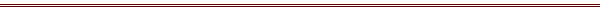 от «25» февраля 2022г..									№ 43с. МогочиноОб организации системы внутреннего обеспечения соответствиятребованиям антимонопольного законодательства в Администрации Могочинского сельского поселенияВо исполнение Указа Президента Российской Федерации от 21.12.2017 № 618 «Об основных направлениях государственной политики по развитию конкуренции», распоряжения Правительства Российской Федерации от 18.10.2018 № 2258-р, а также в соответствии с распоряжением Губернатора Томской области от 27.02.2019 № 44-р «О создании и организации системы внутреннего обеспечения соответствия требованиям антимонопольного законодательства в исполнительных органах государственной власти Томской области»,Утвердить Положение об организации в Администрации Могочинского сельского поселения системы внутреннего обеспечения соответствия требованиям антимонопольного законодательства (далее – антимонопольный комплаенс) согласно приложению к настоящему распоряжению.Определить Финансовый отдел Администрации Могочинского сельского поселения уполномоченным подразделением, ответственным за внедрение и функционирование системы внутреннего обеспечения соответствия требованиям антимонопольного законодательства в Администрации Могочинского сельского поселения.Настоящее постановление подлежит официальному опубликованию в официальном печатном издании «Информационный бюллетень» и размещению на официальном сайте муниципального образования Могочинское сельское поселение (http://mogochino.ru).Настоящее постановление вступает в силу после его официального опубликования.Контроль за исполнением настоящего постановления оставляю за собойГлава АдминистрацииМогочинскогосельского поселения							А.В.ДетлуковаПриложение 1 к постановлению администрации Могочинского сельского поселения от «25» февраля 2022 г. № 43Положениеоб организации системы внутреннего обеспечения соответствиятребованиям антимонопольного законодательствав Администрации Могочинского сельского поселенияОбщие положенияНастоящее Положение устанавливает порядок организации и функционирования в Администрации Могочинкого сельского поселения системы внутреннего обеспечения соответствия требованиям антимонопольного законодательства (далее - антимонопольный комплаенс).Термины и понятия, используемые в настоящем Положении, применяются в том же значении, что и в методических рекомендациях по созданию и организации федеральными органами исполнительной власти системы внутреннего обеспечения соответствия требованиям антимонопольного законодательства, утвержденных распоряжением Правительства Российской Федерации от 18 октября 2018 года № 2258-р.Задачи антимонопольного комплаенса:выявление рисков нарушения антимонопольного законодательства;управление рисками нарушения антимонопольного законодательства;контроль за соответствием деятельности Администрации Могочинского сельского поселения требованиям антимонопольного законодательства;оценка эффективности функционирования в Администрации Могочинского сельского поселения антимонопольного комплаенса.Принципы антимонопольного комплаенса:заинтересованность руководства Администрации Могочинского сельского поселения в эффективности антимонопольного комплекса;регулярность оценки рисков нарушения антимонопольного законодательства;информационная открытость функционирования в Администрации Могочинского сельского поселения антимонопольного комплаенса;непрерывность функционирования антимонопольного комплаенса;совершенствование антимонопольного комплаенса.II. Организация антимонопольного комплаенсаОбщий контроль организации антимонопольного комплаенса и обеспечения его функционирования осуществляется Главой Могочинского сельского поселения, который:принимает внутренние документы Администрации Могочинского сельского поселения, регламентирующие реализацию антимонопольного комплаенса;применяет предусмотренные законодательством Российской Федерации меры ответственности за неисполнение муниципальными служащими и специалистами Администрации Могочинского сельского поселения настоящего Положения;рассматривает материалы, отчеты и результаты периодических оценок эффективности функционирования антимонопольного комплаенса и принимает меры, направленные на устранение выявленных недостатков;осуществляет контроль за устранением выявленных недостатков антимонопольного комплаенса; определяет уполномоченное подразделение, ответственное за организацию и функционирование антимонопольного комплаенса в Администрации Могочинского сельского поселения.Функции финансового отдела Администрации Могочинского сельского поселения (далее - уполномоченное подразделение):выявление рисков нарушения антимонопольного законодательства, учет обстоятельств, связанных с рисками нарушения антимонопольного законодательства, определение вероятности возникновения указанных рисков;консультирование муниципальных служащих и специалистов Администрации Могочинского сельского поселения по вопросам, связанным с соблюдением антимонопольного законодательства и антимонопольным комплаенсом;организация взаимодействия со структурными подразделениями Администрации Могочинского сельского поселения по вопросам, связанным с антимонопольным комплаенсом;проведение проверок, связанных с нарушениями, выявленными в ходе контроля соответствия деятельности муниципальных служащих и специалистов Администрации Могочинского сельского поселения требованиям антимонопольного законодательства, в порядке, установленном действующим законодательством;организация внутренних расследований, связанных с функционированием антимонопольного комплаенса, и участие в них;информирование Главы Могочинского сельского поселения о документах Администрации Могочинского сельского поселения, которые могут повлечь нарушение антимонопольного законодательства;определение и внесение на утверждение Главе Могочинского сельского поселения плановых значений показателей эффективности антимонопольного комплаенса;осуществление деятельности по выполнению плана мероприятий по снижению рисков нарушения антимонопольного законодательства в деятельности Администрации Могочинского сельского поселения в соответствии с Приложением № 3 к настоящему Положению;осуществление мониторинга исполнения мероприятий по снижению рисков нарушения антимонопольного законодательства в Администрации Могочинского сельского поселения; подготовка проекта доклада об антимонопольном комплаенсе и представление его Главе Могочинского сельского поселения и в Администрацию Могочинского района для рассмотрения и утверждения Рабочей группой по развитию конкуренции в Томской области; мониторинг и анализ практики применения антимонопольного законодательства в Администрации Могочинского сельского поселения.III. Выявление и оценка рисков нарушения антимонопольного законодательства Администрацией Могочинского сельского поселенияВ целях выявления рисков нарушений антимонопольного законодательства уполномоченным подразделением проводится:анализ выявленных нарушений антимонопольного законодательства в деятельности Администрации Могочинского сельского поселения за предыдущие три года (наличие предостережений, предупреждений, штрафов, жалоб, возбужденных дел);анализ нормативных правовых актов и проектов нормативных правовых актов Администрации Могочинского сельского поселения, которые могут иметь признаки нарушения антимонопольного законодательства;мониторинг и анализ практики применения Администрацией Могочинского сельского поселения антимонопольного законодательства;проведение систематической оценки эффективности разработанных и реализуемых мероприятий по снижению рисков нарушения антимонопольного законодательства.При проведении (не реже одного раза в год) уполномоченным подразделением анализа выявленных нарушений антимонопольного законодательства (наличие предостережений, предупреждений, штрафов, жалоб, возбужденных дел) реализуются мероприятия:сбор в структурных подразделениях Администрации Могочинского сельского поселения сведений о наличии нарушений антимонопольного законодательства;составление перечня нарушений антимонопольного законодательства в Администрации Могочинского сельского поселения, который содержит классифицированные по сферам деятельности Администрации Могочинского сельского поселения сведения о выявленных нарушениях антимонопольного законодательства (отдельно по каждому нарушению) и информацию о нарушении (с указанием нарушенной нормы антимонопольного законодательства, краткого изложения сути нарушения, последствий нарушения антимонопольного законодательства и результата рассмотрения нарушения антимонопольным органом), позицию антимонопольного органа, сведения о мерах по устранению нарушения, а также о мерах, направленных на недопущение повторения нарушения.При проведении (не реже одного раза в год) уполномоченным подразделением анализа нормативных правовых актов Администрации Могочинского сельского поселения, а также проектов нормативных правовых актов, которые могут иметь признаки нарушения антимонопольного законодательства, реализуются мероприятия:разработка и размещение на официальном сайте муниципального образования Могочинское сельское поселение (http://narga.tomsk.ru) исчерпывающего перечня нормативных правовых актов Администрации Могочинского сельского поселения с приложением к нему текстов таких актов, за исключением нормативных правовых актов, содержащих сведения, относящиеся к охраняемой законом тайне, а также уведомления о начале сбора замечаний и предложений организаций и граждан по перечню актов;перечень нормативных правовых актов Администрации Могочинского сельского поселения с приложением к нему текстов таких актов размещается на официальном сайте муниципального образования Могочинское сельское поселение для обсуждения проектов и действующих нормативных актов на срок не менее семи дней;сбор и анализ представленных замечаний и предложений организаций и граждан по перечню нормативных правовых актов;представление Главе Могочинского сельского поселения сводного доклада с обоснованием целесообразности (нецелесообразности) внесения изменений в нормативные правовые акты Администрации Могочинского сельского поселения, которые могут иметь признаки нарушения антимонопольного законодательства.При проведении анализа проектов нормативных правовых актов Администрации Могочинского сельского поселения реализуются мероприятия:размещение на официальном сайте муниципального образования Могочинского сельского поселения проекта нормативного правового акта Администрации Могочинского сельского поселения с необходимым обоснованием реализации предлагаемых решений, в том числе их влияния на конкуренцию;проекты нормативных правовых актов размещаются на официальном сайте муниципального образования Могочинского сельского поселения на срок не менее семи дней;сбор и оценка поступивших от организаций и граждан замечаний и предложений по проекту нормативного правового акта.При проведении мониторинга и анализа практики применения антимонопольного законодательства в Администрации Могочинского сельского поселения уполномоченным подразделением реализуются мероприятия:осуществление на постоянной основе сбора сведений, в том числе в структурных подразделениях, о правоприменительной практике;подготовка по итогам сбора информации, предусмотренной подпунктом «а» настоящего пункта, аналитической справки об изменениях и основных аспектах правоприменительной практики в Администрации Могочинского сельского поселения.Выявляемые риски нарушения антимонопольного законодательства распределяются уполномоченным подразделением по уровням в соответствии с Приложением № 1 к настоящему Положению.IV. Мероприятия по снижению рисков нарушения антимонопольного законодательства Администрации Могочинского сельского поселенияВ целях снижения рисков нарушения антимонопольного законодательства уполномоченное подразделение ежегодно разрабатывает мероприятия по снижению рисков нарушения антимонопольного законодательства.Мониторинг исполнения мероприятий по снижению рисков нарушения антимонопольного законодательства Администрации Могочинского сельского поселения на постоянной основе осуществляет уполномоченное подразделение.Информация об исполнении мероприятий по снижению рисков нарушения антимонопольного законодательства Администрации Могочинского сельского поселения подлежит включению в доклад об антимонопольном комплаенсе.V. Оценка эффективности функционирования антимонопольного комплаенсаПлановые значения показателей эффективности антимонопольного комплаенса устанавливаются уполномоченным подразделением и утверждаются Главой Могочинского сельского поселения на отчетный год.Уполномоченное подразделение ежегодно проводит оценку достижения показателей эффективности и функционирования антимонопольного комплаенса в соответствии с Приложением № 2 к настоящему Положению.VI. Доклад об антимонопольном комплаенсеУполномоченное подразделение представляет на подпись Главе Могочинского сельского поселения проект доклада об антимонопольном комплаенсе.Уполномоченное подразделение направляет доклад об антимонопольном комплаенсе в Администрацию Молчаноского района ежегодно, в срок до 25 января года, следующего за отчетным.                                                                                                             Приложение № 1 к положению  об организации                                                                                                                              системы внутреннего  обеспечения    соответствия                                                                                                                    требованиям антимонопольного законодательства                                                                                                      в Администрации Могочинского сельского поселения    Карта комплаенс-рисков Администрации Могочинского сельского поселения    Уровни рисков нарушения антимонопольного законодательстваПриложение № 2 к положению  об организации                                                                                                                                       системы внутреннего  обеспечения    соответствия                                                                                                                                требованиям антимонопольного законодательства                                                                                                                  в Администрации Могочинского сельского поселения Методика оценки эффективности функционирования антимонопольного комплаенса в Администрации Могочинского сельского поселенияПериод, за который производится оценка,  календарный год.Расчет значения итогового показателя производится путем суммирования баллов:высокая эффективность – от 75 до 100 баллов;средняя эффективность – от 50 до 75 баллов;низкая эффективность – от 25 до 50 баллов;неэффективно – ниже 25 баллов. Приложение  № 3  к  положению об организации                                                                                                                               системы внутреннего обеспечения соответствия                                                                                                                                требованиям антимонопольного законодательства                                                                                                                         в Администрации Могочинского сельского поселения        План мероприятий по снижению рисков нарушения антимонопольного законодательства в деятельности Администрации Могочинского сельского поселения (далее – Администрации)№ п/пВид риска (описание)Причины и условия возникновенияУровень риска (оценка вероятности/оценка последствий)Меры по минимизации и устранению рисковОтветственныйОценка риска (последствия)Описание рискаВысокий уровеньвероятность выдачи предупреждения, возбуждения в отношении него дела о нарушении антимонопольного законодательства и привлечения его к административной ответственности (штраф, дисквалификация)Существенный уровень вероятность выдачи предупреждения и возбуждения в отношении него дела о нарушении антимонопольного законодательстваНезначительный уровеньвероятность выдачи предупрежденияНизкий уровеньотрицательное влияние на отношение институтов гражданского общества к деятельности Администрации Могочинского сельского поселения по развитию конкуренции; вероятность выдачи предупреждения, возбуждения дела о нарушении антимонопольного законодательства, наложения штрафа отсутствует№ п/пКлючевые показатели эффективностиЗначение показателяОценка (балл)1Факты выдачи Администрации Могочинского сельского поселения предупреждения и (или) решения (предписания) по результатам рассмотрения дела о нарушении антимонопольного законодательства (за исключением предупреждений, решений, предписаний, отмененных вступившим в законную силу судебным актом)0301Факты выдачи Администрации Могочинского сельского поселения предупреждения и (или) решения (предписания) по результатам рассмотрения дела о нарушении антимонопольного законодательства (за исключением предупреждений, решений, предписаний, отмененных вступившим в законную силу судебным актом)1151Факты выдачи Администрации Могочинского сельского поселения предупреждения и (или) решения (предписания) по результатам рассмотрения дела о нарушении антимонопольного законодательства (за исключением предупреждений, решений, предписаний, отмененных вступившим в законную силу судебным актом)Более 102Вступившие в законную силу решения судов о признании недействительными ненормативных правовых актов, незаконными решений и действий (бездействия) Администрации Могочинского сельского поселения, его должностных лиц ввиду их несоответствия антимонопольному законодательствунет302Вступившие в законную силу решения судов о признании недействительными ненормативных правовых актов, незаконными решений и действий (бездействия) Администрации Могочинского сельского поселения, его должностных лиц ввиду их несоответствия антимонопольному законодательствуменее 15% от числа обжалованных актов, решений и действий (бездействия)202Вступившие в законную силу решения судов о признании недействительными ненормативных правовых актов, незаконными решений и действий (бездействия) Администрации Могочинского сельского поселения, его должностных лиц ввиду их несоответствия антимонопольному законодательству15% и более от числа обжалованных актов, решений и действий (бездействия)03Жалобы на решения, действия (бездействие) Администрации Могочинского сельского поселения и (или) его должностных лиц, ведущие к ограничению конкуренции и поданные в органы прокуратуры, в случае принятия прокурором решения об удовлетворении указанных жалоб в установленном законодательством порядкенет103Жалобы на решения, действия (бездействие) Администрации Могочинского сельского поселения и (или) его должностных лиц, ведущие к ограничению конкуренции и поданные в органы прокуратуры, в случае принятия прокурором решения об удовлетворении указанных жалоб в установленном законодательством порядкеесть04Выполнение мероприятий по снижению рисков нарушения антимонопольного законодательствавыполнены все мероприятия204Выполнение мероприятий по снижению рисков нарушения антимонопольного законодательстваневыполнение мероприятийснижение значения показателя осуществляется пропорционально доле невыполненных мероприятий от общего количества мероприятий5Доля проектов нормативных правовых актов Администрации Могочинского сельского поселения, связанных с осуществлением деятельности хозяйствующими субъектами, за исключением проектов актов, содержащих сведения, относящиеся к охраняемой законом тайне, прошедших процедуру «общественного контроля» в общем количестве проектов нормативных правовых актов исполнительного органа власти, подлежащих прохождению такой процедуры85% и более от всех проектов нормативных правовых актов Администрации Могочинского сельского поселения, подлежащих прохождению процедуры «общественного контроля»105Доля проектов нормативных правовых актов Администрации Могочинского сельского поселения, связанных с осуществлением деятельности хозяйствующими субъектами, за исключением проектов актов, содержащих сведения, относящиеся к охраняемой законом тайне, прошедших процедуру «общественного контроля» в общем количестве проектов нормативных правовых актов исполнительного органа власти, подлежащих прохождению такой процедурыменее 85% от всех проектов нормативных правовых актов Администрации Могочинского сельского поселения, подлежащих прохождению процедуры «общественного контроля»0№ п/пНаименование мероприятияСрок исполненияОтветственный исполнительРазработка проектов правовых актов Администрации об антимонопольном комплаенсе и внесении в них измененийПо мере необходимостиФинансовый отдел АдминистрацииВзаимодействие с антимонопольным органом по вопросам функционирования в Администрации антимонопольного комплаенсаПостоянноФинансовый отдел АдминистрацииПодготовка доклада об антимонопольном комплаенсе за отчетный год25 января года, следующего за отчетным периодомФинансовый отдел АдминистрацииАнализ разработанных проектов нормативных правовых актов в целях выявления рисков нарушения антимонопольного законодательстваПостоянноФинансовый отдел АдминистрацииОрганизация обучения муниципальных служащих и специалистов Администрации требованиям антимонопольного законодательстваПо мере необходимостиФинансовый отдел АдминистрацииОзнакомление с Положением об антимонопольном комплаенсе:- муниципальных служащих Администрации;- специалистов Администрации. ПостоянноФинансовый отдел АдминистрацииВыявление конфликтов интересов в деятельности муниципальных служащих и специалистов Администрации в части нарушения антимонопольного законодательстваПостоянноФинансовый отдел Администрации